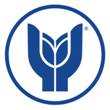 YAŞAR UNIVERSITY FACULTY OF  ………………..   DEPARTMENT OF ………………….
 COURSE SYLLABUSYAŞAR UNIVERSITY FACULTY OF  ………………..   DEPARTMENT OF ………………….
 COURSE SYLLABUSYAŞAR UNIVERSITY FACULTY OF  ………………..   DEPARTMENT OF ………………….
 COURSE SYLLABUSYAŞAR UNIVERSITY FACULTY OF  ………………..   DEPARTMENT OF ………………….
 COURSE SYLLABUSYAŞAR UNIVERSITY FACULTY OF  ………………..   DEPARTMENT OF ………………….
 COURSE SYLLABUSYAŞAR UNIVERSITY FACULTY OF  ………………..   DEPARTMENT OF ………………….
 COURSE SYLLABUSYAŞAR UNIVERSITY FACULTY OF  ………………..   DEPARTMENT OF ………………….
 COURSE SYLLABUSCourse TitleCourse CodeSemesterCourse Hour/WeekCourse Hour/WeekYaşar CreditECTSIconography GRA 118SpringTheory2Practice02-0-23Course Type               Compulsory                    ElectiveCourse Type               Compulsory                    ElectiveCourse Type               Compulsory                    ElectiveCourse Type               Compulsory                    ElectiveCourse Type               Compulsory                    ElectiveCourse Type               Compulsory                    ElectiveCourse Type               Compulsory                    ElectiveLanguage of InstructionLevel of Course      Associate Degree (Short Cycle)      Undergraduate (First Cycle)        Graduate (Second Cycle)      Doctoral Course (Third Cycle)Special Pre-Conditions of the Course  -Course CoordinatorAssist. Prof.  Mehmet KahyaoğluMail: mehmet.kahyaoglu@yasar.edu.trWeb:mkahyaoglu.yasar.edu.trCourse Instructor(s)Assist. Prof.  Mehmet KahyaoğluMail: mehmet.kahyaoglu@yasar.edu.trWeb:mkahyaoglu.yasar.edu.trCourse Assistant(s)/Tutor (s)---Mail: ----Web:----Aim(s) of the CourseProvide students with the knowledge of methods for iconographic analyze of an art work and make them use of those methods. Explain the symbolic meanings of the elements of an art work.Provide students with the knowledge of methods for iconographic analyze of an art work and make them use of those methods. Explain the symbolic meanings of the elements of an art work.Learning Outcomes of the Course1. Describe Panofsky method and apply it.2. Make iconographic analyze of the art works.3. Tell main religious stories forming the subject matter of Western art. 4. Comment on art works from a different perspective. 5. Describe fictive and semantic relation between the art work and the viewer.1. Describe Panofsky method and apply it.2. Make iconographic analyze of the art works.3. Tell main religious stories forming the subject matter of Western art. 4. Comment on art works from a different perspective. 5. Describe fictive and semantic relation between the art work and the viewer.Course ContentPanofsky method and some other methods used for interpretation of the art works apart will be applied comparatively to analyze different works of art.Panofsky method and some other methods used for interpretation of the art works apart will be applied comparatively to analyze different works of art.COURSE OUTLINE/SCHEDULE (Weekly) COURSE OUTLINE/SCHEDULE (Weekly) COURSE OUTLINE/SCHEDULE (Weekly) COURSE OUTLINE/SCHEDULE (Weekly) WeekTopicsPreliminary PreparationMethodology and Implementation(theory,practice, assignment etc)1IntroductionTheory2Iconographic and iconological approaches of Panofsky.Theory3Stories from the Old Testament ITheory4Stories from the Old Testament IITheory5Stories from the Old Testament IIITheory6Stories from the New Testament ITheory7Stories from the New Testament IITheory8Stories from the New Testament IIIHandover mid-term paperTheory9Ancient Mythology in Western Art ITheory10Ancient Mythology in Western Art IITheory11Ancient Mythology in Western Art IIITheory12Iconography and propagandaTheory13Iconography and social discourseTheory14Iconography todayTheory15Final16Required Course Material (s) /Reading(s)/Text Book (s) Straten, Roelof V. An introduction to iconography. Yverdon, Switzerland Langhorne, Pa: Gordon and Breach, 1994Drury, John. Painting the word: Christian pictures and their meanings. New Haven, Conn. London: Yale University Press National Gallery Publications, 1999.Recommended Course Material (s)/Reading(s)/OtherCömert, B. Mitoloji ve İkonografi. Ankara: De Ki Yayınları, 2010Tükel, U. Resmin Dili. İkonografiden Göstergebilime. İstanbul: Homer Kitabevi, 2005Panofsky, E. İkonografi ve İkonoloji. İstanbul: Afa Yayınları, 1995Şentürk, L. V. Analitik Resim Çözümleme. İstanbul: Ayrıntı, 2012Erhat, A. Mitoloji Sözlüğü. İstanbul: Remzi Kitabevi, 2009Carpenter, T.H., Antik Yunanda Sanat ve Mitoloji. İstanbul: Homer Kitabevi, 2002Rosenberg, D. Dünya Mitolojisi. Büyük Destan ve Söylenceler Antolojisi. Ankara: İmge Kitabevi, 2007ASSESSMENT ASSESSMENT ASSESSMENT Semester Activities/ Studies NUMBERWEIGHT in %Mid- Term140ParticipationQuizAssignment (s)Project/ Final Project/ Dissertation and PreparationLaboratory / Practice (Virtual Court, Studio Studies etc.)Field Studies (Technical Visits)Presentation/ SeminarFinal Examination/ 160Other (Placement/Internship etc.)TOTAL100Contribution of Semester Activities/Studies to the Final Grade40Contribution of Final Examination/Final Project/ Dissertation to the Final Grade 60TOTAL100CONTRIBUTION OF LEARNING OUTCOMES TO PROGRAMME OUTCOMESCONTRIBUTION OF LEARNING OUTCOMES TO PROGRAMME OUTCOMESCONTRIBUTION OF LEARNING OUTCOMES TO PROGRAMME OUTCOMESCONTRIBUTION OF LEARNING OUTCOMES TO PROGRAMME OUTCOMESCONTRIBUTION OF LEARNING OUTCOMES TO PROGRAMME OUTCOMESCONTRIBUTION OF LEARNING OUTCOMES TO PROGRAMME OUTCOMESCONTRIBUTION OF LEARNING OUTCOMES TO PROGRAMME OUTCOMESNoProgramme OutcomesLevel of Contribution       (1- lowest/ 5- highest)Level of Contribution       (1- lowest/ 5- highest)Level of Contribution       (1- lowest/ 5- highest)Level of Contribution       (1- lowest/ 5- highest)Level of Contribution       (1- lowest/ 5- highest)NoProgramme Outcomes123451To produce innovative designs for solution of visual problems as employing the acquired historical and critical theoretical background.+2To produce creative results as analyzing the Western and the other cultures design products in comparison with the local culture, allocating projects and developing awareness raising.+3To develop conceptual methods by discovering the design elements and principles instead of memorizing them.+4To demonstrate visual literacy through identification of the conceptual approaches for determining and solving problems in design production.+5To produce creative results regarding visual production as developing distinctive digital and traditional visuals in different media and techniques.+6To perceive and associate all the fields that take place in graphic design and use them appropriately for visual problem solving.+7To demonstrate the knowledge and use the technological proficiency (computer softwares) for being able to follow the technical developments in the field and realize the projects in response to the needs of clients throughout the entire business life.+8To conduct projects and conclude them on time as individually or as a group member.+9To produce an interdisciplinary portfolio through the assessment of all the projects that realized during the undergraduate education and with the acquired presentation skills.+10To adopt and employ the graphic design business ethics throughout the entire business life.+11To demonstrate foreign language skills to follow latest literature and to communicate with colleagues within the field of graphic design.+12To recognize the significance of lifelong learning and apply learning skills which have been developed through this program in other areas of life.+ECTS  (STUDENT WORKLOAD)ECTS  (STUDENT WORKLOAD)ECTS  (STUDENT WORKLOAD)ECTS  (STUDENT WORKLOAD)ECTS  (STUDENT WORKLOAD)ACTIVITIESNUMBERUNITHOURTOTAL WORKLOADCourse Teaching Hour (14 weeks* total course hours)14Week228Preliminary Preparation and finalizing of course notes, further self- study14Week228Assignment (s) Presentation/ SeminarsQuiz and Preparation for the Quiz Mid- Term(s)1Number88Project (s)Field Studies (Technical Visits, Investigate Visit etc.)Practice (Laboratory, Virtual Court, Studio Studies etc.)WeekFinal Project/ Dissertation and Preparation1Number88Final ExaminationOther (Placement/Internship etc.)Total Workload72Total Workload/ 252.88ECTS 3ETHICAL RULES WITH REGARD TO THE COURSE (IF AVAILABLE)STUDENT WITH DISABILITIES OR SPECIAL NEEDSStudents with disabilities or special needs are encouraged to contact the instructor and the Unit for Student with Disabilities (http://eob.yasar.edu.tr/) for academic adaptations.ASSESSMENT and EVALUATION METHODS:ASSESSMENT and EVALUATION METHODS:Final Grades will be determined according to the Yaşar University Associate Degree, Bachelor Degree and Graduate Degree Education and Examination RegulationFinal Grades will be determined according to the Yaşar University Associate Degree, Bachelor Degree and Graduate Degree Education and Examination RegulationPREPARED BY/DATEAssist. Prof. Mehmet KahyaoğluUPDATED BY/DATE20.01.2018APPROVED BY/DATE